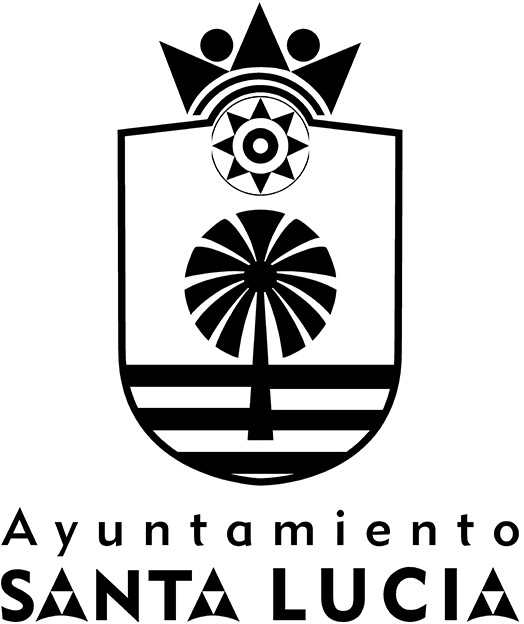 FALCON DENIZ, AURELIONIF. P3502300A	75255* Percepciones Salariales sujetas a Cot. S.S.	- Percepciones no Salariales excluídas Cot. S.S.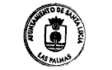 EMPRESAEMPRESAEMPRESAEMPRESAEMPRESAEMPRESAEMPRESAEMPRESAEMPRESADOMICILIODOMICILIODOMICILIODOMICILIODOMICILIODOMICILIODOMICILIONº INS. S.S.Nº INS. S.S.Nº INS. S.S.Nº INS. S.S.AYUNTAMIENTO DE SANTA LUCIA CAYUNTAMIENTO DE SANTA LUCIA CAYUNTAMIENTO DE SANTA LUCIA CAYUNTAMIENTO DE SANTA LUCIA CAYUNTAMIENTO DE SANTA LUCIA CAYUNTAMIENTO DE SANTA LUCIA CAYUNTAMIENTO DE SANTA LUCIA CAYUNTAMIENTO DE SANTA LUCIA CAYUNTAMIENTO DE SANTA LUCIA CAVDA. DE LAS TIRAJANAS, 151AVDA. DE LAS TIRAJANAS, 151AVDA. DE LAS TIRAJANAS, 151AVDA. DE LAS TIRAJANAS, 151AVDA. DE LAS TIRAJANAS, 151AVDA. DE LAS TIRAJANAS, 151AVDA. DE LAS TIRAJANAS, 151TRABAJADOR/ATRABAJADOR/ATRABAJADOR/ATRABAJADOR/ATRABAJADOR/ATRABAJADOR/ATRABAJADOR/ATRABAJADOR/ATRABAJADOR/ACATEGORIACATEGORIACATEGORIANºMATRICNºMATRICANTIGUEDADANTIGUEDADANTIGUEDADD.N.I.D.N.I.D.N.I.FALCON DENIZ, AURELIOFALCON DENIZ, AURELIOFALCON DENIZ, AURELIOFALCON DENIZ, AURELIOFALCON DENIZ, AURELIOFALCON DENIZ, AURELIOFALCON DENIZ, AURELIOFALCON DENIZ, AURELIOFALCON DENIZ, AURELIO301330132 NOV 212 NOV 212 NOV 21Nº AFILIACION. S.S.Nº AFILIACION. S.S.Nº AFILIACION. S.S.TARIFATARIFACOD.CTCOD.CTCOD.CTSECCIONNRO.NRO.PERIODOPERIODOPERIODOPERIODOPERIODOPERIODOPERIODOPERIODOTOT. DIAS22A29121	81	8P.EXTRA:P.Ext.2 15 DIC 2021P.EXTRA:P.Ext.2 15 DIC 2021P.EXTRA:P.Ext.2 15 DIC 2021P.EXTRA:P.Ext.2 15 DIC 2021P.EXTRA:P.Ext.2 15 DIC 2021P.EXTRA:P.Ext.2 15 DIC 2021P.EXTRA:P.Ext.2 15 DIC 2021P.EXTRA:P.Ext.2 15 DIC 202129CUANTIAPRECIOPRECIOPRECIOCONCEPTOCONCEPTOCONCEPTOCONCEPTOCONCEPTOCONCEPTOCONCEPTOCONCEPTOCONCEPTOCONCEPTOCONCEPTODEVENGOSDEVENGOSDEVENGOSDEDUCCIONESDEDUCCIONES4,8389,13389,13389,133849998499984999Paga ExtraCotización IRPF	18,00Paga ExtraCotización IRPF	18,00Paga ExtraCotización IRPF	18,00Paga ExtraCotización IRPF	18,00Paga ExtraCotización IRPF	18,00Paga ExtraCotización IRPF	18,00Paga ExtraCotización IRPF	18,00Paga ExtraCotización IRPF	18,00430,51430,51430,5177,4977,49REM. TOTALREM. TOTALP.P.EXTRASP.P.EXTRASP.P.EXTRASP.P.EXTRASBASE S.S.BASE S.S.BASE S.S.BASE S.S.BASE A.T. Y DES.BASE A.T. Y DES.BASE A.T. Y DES.BASE I.R.P.F.BASE I.R.P.F.T. DEVENGADOT. DEVENGADOT. DEVENGADOT. A DEDUCIRT. A DEDUCIR430,51430,51430,51430,51430,5177,4977,49